Strykning av kommunalt processtödLandskapsregeringens planer på att via tvångslagstiftning sammanföra 15 av kommunerna till tre enheter kan inte förverkligas till följd av kommuninvånarnas motstånd. Eftersom den tidigare s.k. tvångslagen inte heller tillåter parallella och frivilliga kommunprocesser, finns det inte behov att anslå ytterligare processtöd till den kommunala sektorn under innevarande budgetår.FÖRSLAGMoment: 21010 Regeringskansliet, verksamhetÄndring av anslag:Sänks med 70.000 euroMomentmotivering:Mariehamn den 16 april 2019Harry Jansson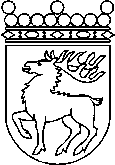 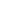 Ålands lagtingBUDGETMOTION nr   70/2018-2019BUDGETMOTION nr   70/2018-2019Lagtingsledamot DatumHarry Jansson2019-04-16Till Ålands lagtingTill Ålands lagtingTill Ålands lagtingTill Ålands lagtingTill Ålands lagting